ZAPISNIK 12. REDNE SEJE UPRAVNEGA ODBORAŠD ULTIMATE FRISBEE MARIBOR,ki je potekala 11. decembra 2018 s pričetkom ob 17.30v Univerzitetnem športnem centru Leona Štuklja, Koroška cesta 130 v Mariboru.Prisotni člani:	mag. Miha Pauko, Jernej Mihelač, Ivan Novak, Luka Banović.Odsotni člani:	dr. Kristina Stojmenova, Jaka Papić.Ostali prisotni:	dr. Blaž Jakopin.Predlagani dnevni red:Potrditev zapisnika in pregled uresničenih sklepov 11. redne in 2. korespondenčne seje Upravnega odbora ŠD Ultimate frisbee Maribor.Predlog članarin ŠD Ultimate frisbee Maribor za leto 2019.Sofinanciranje European Beach Ultimate Club Championships 2018 s strani Frizbi zveze Slovenije.Pregled razpisov in pogodb.Poročilo o aktivnostih na področju odnosov z javnostjo in marketinga članov Upravnega odbora ŠD Ultimate frisbee Maribor.Predlog nezgodnega zavarovanja članov ŠD Ultimate frisbee Maribor v sezoni 2019/2020.Nabava blaga za potrebe organizacije turnirjev društva.Poročilo o izvedbi Dvoranske ultimate lige.Organizacija mednarodnega turnirja Woodchuck 2019.Razno.Sejo je vodil predsednik mag. Miha Pauko, pozdravil prisotne in ugotovil njeno sklepčnost.Sklep 1:	Upravni odbor društva sprejme dnevni red svoje 12. redne seje.Ad 1)Mag. Miha Pauko je navzoče seznanil z vsebino zapisnikov 11. redne in 2. korespondenčne seje upravnega odbora društva, prva je potekala 23. oktobra 2018, druga pa je bila sklicana 9. novembra 2018. Poročal je, da so bili z izjemo sklepa 10 soglasno sprejeti sklepi redne seje uresničeni, v celoti so bili uresničeni tudi sklepi izredne seje. K zapisnikoma omenjenih sej nihče od navzočih ni imel pripomb.Sklep 2:	Upravni odbor društva se seznani s pregledom uresničenih sklepov ter sprejme zapisnika svoje 11. redne in 2. korespondenčne seje.Ad 2)Blagajnik društva Ivan Novak je predstavil predlog sklepa o višini članarin za člane ŠD Ultimate frisbee Maribor za sezono 2018/2019, ki višino članarin in način njihovega knjiženja ohranja v enaki obliki kot prejšnjo sezono. Predstavil je tudi posodobljene pristopne izjave za članstvo v društvu, ki upoštevajo tudi Splošno uredbo Evropske unije o varstvu podatkov.Dr. Blaž Jakopin je predstavil – na predlog Matica Kuslja, vodje razvojnih programov društva – znižanje oziroma kompenzacijo članarin aktivnim članom društva, ki sodelujejo v njegovih razvojnih programih ter predstavil predlog kompenzacij za vsakega izmed njih.Sklep 3:	Upravni odbor društva sprejme sklep o višini članarin za člane ŠD Ultimate frisbee Maribor za sezono 2018/2019 in posodobljeno pristopno izjavo.Sklep 4:	Upravni odbor društva soglaša s predlogom kompenzacij članarin članom društva, ki sodelujejo v razvojnih programih društva.Ad 3)Jernej Mihelač je predstavil prošnjo društva glede sofinanciranja udeležbe tekmovalnih ekip na European Beach Ultimate Club Championships 2018, naslovljeno na Frizbi zvezo Slovenije (FZS). Uradnega odziva na prošnjo s strani FZS društvo še ni prejelo, kljub temu, da je Izvršni odbor FZS 24. aprila 2018 sprejel sklep, da bo le-ta do septembra 2018 ustanovila komisijo za sofinanciranje programov FZS.Sklep 5:	Upravni odbor društva zadolži mag. Miho Pauka, da posreduje Frizbi zvezi Slovenije uradni dopis glede (ne)ustanovitve komisije za sofinanciranje njenih programov.Ad 4)Predsednik društva je predstavil odločbe aktualnih razpisov, za katera je potrebno pripraviti še ustrezno dokumentacijo. Gre za razpisa Športne unije Slovenije (Slovenija v gibanju) ter Mestne občine Maribor (Športni dogodki v 2018). Pri obeh razpisih mora društvo posredovati vsebinski poročili o izvedenih sofinanciranih programih ter ustrezna stroškovnika. Predstavil je še pogodbo o najemu dvorane v Univerzitetnem športnem centru Leona Štuklja za obdobje od oktobra 2018 do aprila 2019.Sklep 6:	Upravni društva zadolži dr. Blaža Jakopina za pripravo vsebinskih poročil, Ivana Novaka pa za pripravo finančnih poročil o izvedenih sofinanciranih programih Športne unije Slovenije ter Mestne občine Maribor.Ad 5)Poročilo o aktivnostih na področju odnosov z javnostjo in marketinga članov Upravnega odbora ŠD Ultimate frisbee Maribor je bilo zaradi odsotnosti obeh zadolženih za to področje prestavljeno na naslednjo sejo upravnega odbora društva.Ad 6)Dr. Blaž Jakopin je predstavil predlog obveznega nezgodnega zavarovanja za člane društva, ki se redno udeležujejo tekmovalnih dogodkov in sodelujejo v tekmovalnih programih društva. Predlagal je, da bi z presežkom sredstev, ki ga društvo ustvari ob koncu leta, lahko zagotovili poravnavo nezgodnega zavarovanja za vse člane društva v tekmovalnih programih. Predstavil je kolektivno pogodbo zavarovanja, ki jo je FZS sklenila z zdravstveno zavarovalnico Vzajemna. Navzoči so se strinjali, da je pogodba dobro zastavljena, še posebej zato, ker omogoča stroške zdravljenja v višini 1.000 EUR, kar v praksi omogoča nekatere kritične samoplačniške storitve (npr. pregled z magnetno resonanca) in hitrejšo sanacijo poškodb.Sklep 7: 	Upravni odbor društva potrdi obvezno nezgodno zavarovanje članov tekmovalnih ekip društva v sezoni 2019/2020.Ad 7)Jernej Mihelač je predstavil problematiko pomanjkanja opreme društva za organizacijo večjih društvenih dogodkov. Doslej je večino opreme zagotavljal kar sam, zaradi povečane frekvence dogodkov društva pa obstoječa ni več zadostna. Predstavil je seznam opreme, ki jo društvo nujno potrebuje (npr. posode za hrano in kuho), in opreme, ki bi lahko predstavljala dolgoročno investicijo (npr. močnejši in kakovostnejši šotori).Sklep 8: 	Upravni odbor društva zadolži Jerneja Mihelača za nakup nujne opreme za organizacijo dogodkov društva.Ad 8)Jernej Mihelač je predstavil poročilo o organizaciji Dvoranske ultimate lige. Turnirja, ki ga je društvo 1. decembra 2018 organiziralo v Univerzitetnem športnem centru Leona Štuklja, se je udeležilo 6 ekip in 60 tekmovalcev, zmagala pa je ekipa Lumpi.Sklep 9: 	Upravni odbor društva se seznani s poročilom o Dvoranski ultimate ligi.Ad 9)Jernej Mihelač je predlagal, da vodstvo društva čim prej določi datum in lokacijo turnirja mednarodnega turnirja Woodchuck 2019.Sklep 10: 	Upravni odbor društva zadolži Jerneja Mihalača za izdelavo pregleda že razpisanih turnirjev in tekmovanj v letu 2019.Ad 10)Jernej Mihelač je predstavil vzorec koledarjev za leto 2019, prisotni pa so predlagali določene korekcije.Ivan Novak je predlagal spremembo 28. člena statuta društva, zadeva bo predmet razprave naslednjega zbora članov društva. V nadaljevanju je omenil še izvedbo inventure in popis osnovnih sredstev, ki ju je potrebno opraviti do konca leta 2018. Nenazadnje je zaprosil upravni odbor društva za pooblastilo za podpisovanje izdanih računov in knjigovodskih listin (razen pogodb) društva.Sklep 11: 	Upravni odbor društva pooblasti blagajnika Ivana Novaka za podpisovanje izdanih računov in knjigovodskih listin (razen pogodb) društva.Seja je bila zaključena ob 19.30.V Mariboru, 22. decembra 2018Zapisal:								Predsednik:       dr. Blaž Jakopin						       mag. Miha Pauko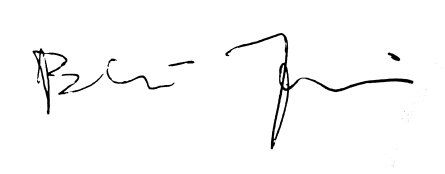 